               	                                         KRAJSKÝ KUŽELKÁŘSKÝ SVAZ ZLÍN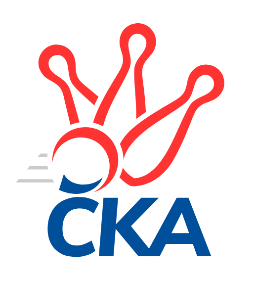 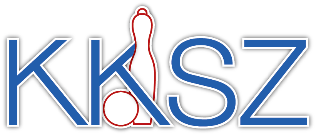                                                                                                Zlín   3.10.2020ZPRAVODAJ ZLÍNSKÉ KRAJSKÉ SOUTĚŽE2020-20212. koloVKK Vsetín D	- KK Kroměříž C	5:1	1709:1638	7.0:1.0	2.10.TJ Spartak Hluk A	- TJ Sokol Machová C	4:2	1500:1475	4.0:4.0	3.10.KC Zlín D	- TJ Bojkovice Krons C	5:1	1569:1476	6.0:2.0	3.10.KK Kroměříž D	- KK Kroměříž E	5:1	1507:1403	6.0:2.0	3.10.SC Bylnice B	- TJ Spartak Hluk B	5:1	1621:1554	5.0:3.0	3.10.Tabulka družstev:	1.	VKK Vsetín D	2	2	0	0	11.0 : 1.0 	13.0 : 3.0 	 1692	4	2.	KK Kroměříž D	2	2	0	0	9.0 : 3.0 	10.5 : 5.5 	 1501	4	3.	SC Bylnice B	2	2	0	0	9.0 : 3.0 	10.0 : 6.0 	 1640	4	4.	TJ Chropyně	1	1	0	0	6.0 : 0.0 	7.0 : 1.0 	 1580	2	5.	KC Zlín D	1	1	0	0	5.0 : 1.0 	6.0 : 2.0 	 1569	2	6.	KK Kroměříž C	2	1	0	1	6.0 : 6.0 	6.5 : 9.5 	 1586	2	7.	TJ Spartak Hluk A	2	1	0	1	4.0 : 8.0 	5.0 : 11.0 	 1456	2	8.	TJ Spartak Hluk B	2	0	0	2	3.0 : 9.0 	6.5 : 9.5 	 1514	0	9.	TJ Bojkovice Krons C	2	0	0	2	3.0 : 9.0 	5.0 : 11.0 	 1559	0	10.	TJ Sokol Machová C	2	0	0	2	2.0 : 10.0 	6.0 : 10.0 	 1499	0	11.	KK Kroměříž E	2	0	0	2	2.0 : 10.0 	4.5 : 11.5 	 1443	0Program dalšího kola:3. kolo8.10.2020	čt	17:00	KK Kroměříž C - KK Kroměříž D	9.10.2020	pá	17:00	TJ Sokol Machová C - SC Bylnice B	10.10.2020	so	9:00	KC Zlín D - TJ Chropyně 	10.10.2020	so	9:00	TJ Spartak Hluk B - VKK Vsetín D	10.10.2020	so	16:00	TJ Bojkovice Krons C - TJ Spartak Hluk A				KK Kroměříž E - -- volný los --		 VKK Vsetín D	1709	5:1	1638	KK Kroměříž C	Lucie Hanzelová	 	 232 	 219 		451 	 2:0 	 401 	 	209 	 192		Michal Růžička	Dita Stratilová	 	 204 	 205 		409 	 2:0 	 380 	 	187 	 193		Jan Růžička	Adéla Foltýnová	 	 165 	 197 		362 	 1:1 	 432 	 	237 	 195		Petr Dlouhý	Lucie Oriňáková	 	 246 	 241 		487 	 2:0 	 425 	 	217 	 208		Petr Buksarozhodčí: vedoucí družstev	 TJ Spartak Hluk A	1500	4:2	1475	TJ Sokol Machová C	Miroslav Janků	 	 203 	 194 		397 	 2:0 	 313 	 	141 	 172		Jiří Hanák	Miroslav Nožička	 	 181 	 162 		343 	 0:2 	 368 	 	190 	 178		Jan Hastík	Ondřej Kelíšek	 	 220 	 204 		424 	 2:0 	 394 	 	197 	 197		Šárka Drahotuská	Tomáš Galuška	 	 176 	 160 		336 	 0:2 	 400 	 	200 	 200		Miroslav Ševečekrozhodčí: Ondřej Kelíšek	 KC Zlín D	1569	5:1	1476	TJ Bojkovice Krons C	Matěj Čunek	 	 205 	 182 		387 	 2:0 	 327 	 	177 	 150		Jan Lahuta	Karel Skoumal	 	 189 	 206 		395 	 2:0 	 350 	 	176 	 174		Jan Křižka	Hana Polišenská	 	 197 	 190 		387 	 2:0 	 348 	 	162 	 186		Miroslav Šopík	Vladimír Čech	 	 190 	 210 		400 	 0:2 	 451 	 	231 	 220		Jakub Lahutarozhodčí: Karel Skoumal	 KK Kroměříž D	1507	5:1	1403	KK Kroměříž E	František Nedopil	 	 181 	 164 		345 	 0:2 	 376 	 	198 	 178		Josef Vaculík	Tomáš Potočný	 	 179 	 200 		379 	 2:0 	 340 	 	153 	 187		Pavel Vyskočil *1	Lenka Haboňová	 	 179 	 200 		379 	 2:0 	 340 	 	153 	 187		Radmila Spurná	Martin Novotný	 	 184 	 220 		404 	 2:0 	 347 	 	166 	 181		Viktor Vaculíkrozhodčí: vedoucí družstevstřídání: *1 od 51. hodu Ondřej Rathúský	 SC Bylnice B	1621	5:1	1554	TJ Spartak Hluk B	Vladimíra Strnková	 	 185 	 207 		392 	 1:1 	 373 	 	189 	 184		Zdeněk Kočíř	Antonín Strnad	 	 197 	 212 		409 	 1:1 	 416 	 	214 	 202		Jiří Pospíšil	Ladislav Strnad	 	 198 	 192 		390 	 1:1 	 386 	 	185 	 201		Ludvík Jurásek	Ondřej Novák	 	 221 	 209 		430 	 2:0 	 379 	 	208 	 171		Eva Kyselákovározhodčí:  Vedoucí družstevPořadí jednotlivců:	jméno hráče	družstvo	celkem	plné	dorážka	chyby	poměr kuž.	Maximum	1.	Lucie Oriňáková 	VKK Vsetín D	457.50	312.0	145.5	3.0	2/2	(487)	2.	Ondřej Novák 	SC Bylnice B	442.00	313.5	128.5	10.5	1/1	(454)	3.	Lucie Hanzelová 	VKK Vsetín D	437.50	287.5	150.0	7.5	2/2	(451)	4.	Jakub Lahuta 	TJ Bojkovice Krons C	435.00	313.0	122.0	6.5	2/2	(451)	5.	Richard Mikeš 	TJ Chropyně 	419.00	278.0	141.0	6.0	1/1	(419)	6.	Ondřej Kelíšek 	TJ Spartak Hluk A	415.00	288.5	126.5	6.5	1/1	(424)	7.	Milan Podaný 	TJ Chropyně 	412.00	287.0	125.0	2.0	1/1	(412)	8.	Ladislav Strnad 	SC Bylnice B	411.50	289.0	122.5	7.0	1/1	(433)	9.	Jiří Pospíšil 	TJ Spartak Hluk B	408.50	291.0	117.5	9.0	2/2	(416)	10.	Petr Buksa 	KK Kroměříž C	406.00	295.5	110.5	10.5	2/2	(425)	11.	Martin Novotný 	KK Kroměříž D	401.50	277.5	124.0	6.5	1/1	(404)	12.	Petr Dlouhý 	KK Kroměříž C	401.00	279.5	121.5	6.5	2/2	(432)	13.	Vladimír Čech 	KC Zlín D	400.00	284.0	116.0	15.0	1/1	(400)	14.	Lenka Mikešová 	TJ Chropyně 	398.00	280.0	118.0	7.0	1/1	(398)	15.	Miroslav Janků 	TJ Spartak Hluk A	397.00	283.0	114.0	12.0	1/1	(397)	16.	Karel Skoumal 	KC Zlín D	395.00	279.0	116.0	11.0	1/1	(395)	17.	Antonín Strnad 	SC Bylnice B	394.50	281.0	113.5	8.0	1/1	(409)	18.	Michal Růžička 	KK Kroměříž C	392.50	285.5	107.0	13.5	2/2	(401)	19.	Ludvík Jurásek 	TJ Spartak Hluk B	392.00	259.5	132.5	7.0	2/2	(398)	20.	Vladimíra Strnková 	SC Bylnice B	391.50	266.5	125.0	11.5	1/1	(392)	21.	Miroslav Ševeček 	TJ Sokol Machová C	391.00	285.0	106.0	10.5	2/2	(400)	22.	Matěj Čunek 	KC Zlín D	387.00	266.0	121.0	7.0	1/1	(387)	23.	Hana Polišenská 	KC Zlín D	387.00	272.0	115.0	12.0	1/1	(387)	24.	Šárka Drahotuská 	TJ Sokol Machová C	386.00	279.0	107.0	15.0	2/2	(394)	25.	Lenka Haboňová 	KK Kroměříž D	382.50	261.5	121.0	5.5	1/1	(386)	26.	Jan Lahuta 	TJ Bojkovice Krons C	382.50	283.0	99.5	16.5	2/2	(438)	27.	Adéla Foltýnová 	VKK Vsetín D	380.00	273.0	107.0	10.5	2/2	(398)	28.	Tomáš Potočný 	KK Kroměříž D	377.50	262.0	115.5	4.5	1/1	(379)	29.	Zdeněk Kočíř 	TJ Spartak Hluk B	373.00	262.0	111.0	8.0	2/2	(373)	30.	Jan Hastík 	TJ Sokol Machová C	372.00	275.0	97.0	11.5	2/2	(376)	31.	Viktor Vaculík 	KK Kroměříž E	368.50	257.5	111.0	9.0	1/1	(390)	32.	Miroslav Šopík 	TJ Bojkovice Krons C	367.00	261.0	106.0	15.5	2/2	(386)	33.	Josef Vaculík 	KK Kroměříž E	365.50	266.0	99.5	11.5	1/1	(376)	34.	Pavel Vyskočil 	KK Kroměříž E	363.00	259.0	104.0	11.0	1/1	(363)	35.	Radmila Spurná 	KK Kroměříž E	357.50	260.0	97.5	14.5	1/1	(375)	36.	Jaroslav Krejčíř 	TJ Chropyně 	351.00	257.0	94.0	18.0	1/1	(351)	37.	František Nedopil 	KK Kroměříž D	345.00	248.0	97.0	12.0	1/1	(345)	38.	Miroslav Nožička 	TJ Spartak Hluk A	339.00	251.5	87.5	14.5	1/1	(343)	39.	Tomáš Indra 	TJ Spartak Hluk A	339.00	270.0	69.0	19.0	1/1	(339)	40.	Tomáš Galuška 	TJ Spartak Hluk A	336.00	266.0	70.0	22.0	1/1	(336)		Petr Foltýn 	VKK Vsetín D	425.00	305.0	120.0	9.0	1/2	(425)		Dita Stratilová 	VKK Vsetín D	409.00	276.0	133.0	4.0	1/2	(409)		Jaroslav Kramár 	TJ Bojkovice Krons C	398.00	267.0	131.0	10.0	1/2	(398)		Miroslav Macega 	KK Kroměříž C	393.00	282.0	111.0	10.0	1/2	(393)		Jana Dvořáková 	TJ Sokol Machová C	387.00	278.0	109.0	12.0	1/2	(387)		Jan Růžička 	KK Kroměříž C	380.00	259.0	121.0	13.0	1/2	(380)		Eva Kyseláková 	TJ Spartak Hluk B	379.00	273.0	106.0	14.0	1/2	(379)		Jan Křižka 	TJ Bojkovice Krons C	350.00	240.0	110.0	15.0	1/2	(350)		Jiří Hanák 	TJ Sokol Machová C	313.00	212.0	101.0	10.0	1/2	(313)		Romana Kočířová 	TJ Spartak Hluk B	302.00	234.0	68.0	21.0	1/2	(302)Sportovně technické informace:Starty náhradníků:registrační číslo	jméno a příjmení 	datum startu 	družstvo	číslo startu
Hráči dopsaní na soupisku:registrační číslo	jméno a příjmení 	datum startu 	družstvo	Zpracoval: Radim Abrahám      e-mail: stk.kks-zlin@seznam.cz    mobil: 725 505 640        http://www.kksz-kuzelky.czAktuální výsledky najdete na webových stránkách: http://www.kuzelky.com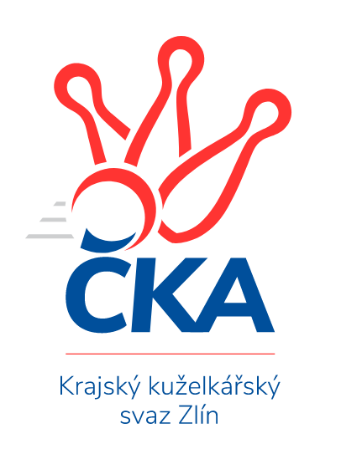 Nejlepší šestka kola - absolutněNejlepší šestka kola - absolutněNejlepší šestka kola - absolutněNejlepší šestka kola - absolutněNejlepší šestka kola - dle průměru kuželenNejlepší šestka kola - dle průměru kuželenNejlepší šestka kola - dle průměru kuželenNejlepší šestka kola - dle průměru kuželenNejlepší šestka kola - dle průměru kuželenPočetJménoNázev týmuVýkonPočetJménoNázev týmuPrůměr (%)Výkon2xLucie OriňákováVsetín D4872xLucie OriňákováVsetín D119.014871xJakub LahutaBojkovice C4511xJakub LahutaBojkovice C118.494512xLucie HanzelováVsetín D4512xOndřej KelíšekHluk A113.714241xPetr DlouhýKroměříž C4321xLucie HanzelováVsetín D110.214512xOndřej NovákBylnice B4301xMartin NovotnýKroměříž D107.924041xPetr BuksaKroměříž C4251xMiroslav ŠevečekMachová C107.27400